Fushata ICEO Për tre-gjuhësinë fleksibël në Evropë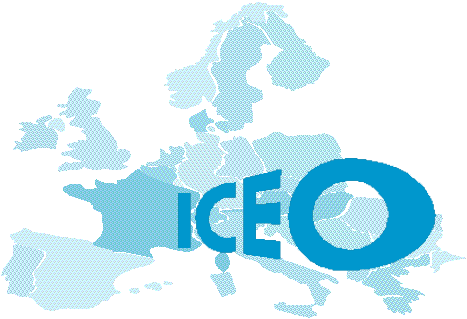 JU LUTEMI FIRMOSNI PETICIONIN TONËI C E OInstitut de Coopération avec l’Europe centrale et OrientaleSite : www.association-iceo.fr    -    Courriel :  info-iceo@association-iceo.frAdresse postale : BP 6063 – Malbosc -  F-34086 MONTPELLIER Cedex 4 (France)  Tél :  33.467.928.533  et  33.606.678.162Mbiemri dhe Emri :Profesion :(Ju lutemi detajoni në disa rreshta)Qytet / Vendi :Email:Telefon :(Nuk do të transmetohet )